IEEE P802.11
Wireless LANsCommentsDiscussionCommenters propose to extend current 11ay STBC encoding to multiple streams for SC (1617, 2029, 2030) and OFDM (2034).MotivationSTBC can exploit MIMO features of AP in asymmetric MIMOAPs typically have more MIMO features than STAsSTBC provides transmit diversity in this case which can be used to increase throughput, i.e. higher channel gain, higher modulation orderprovide redundancy, i.e. more robust communication in case of shadowing or blockageAs of today, 11ay STBC encoding is limited to a single spatial stream (NSS=1)Benefits of STBC in MIMO are too versatile to be limited to a single spatial stream STBC in CA is not possible as even NSS  is prerequisiteOften effective channels can get block diagonali.e. channels have this structure  means negligible interferenceeach  can either be fully occupied or be block diagonal matrixAppropriate beamforming and/or reordering (spatial mapping) may be required to achieve block diagonal shapeBlock diagonalization can even be an objective function for beamformingBlock diagonal structure eases equalizationEach STBC encoded stream may be independently decoded at receiverReuse of single stream STBC receiver possibleProposalGeneralization of the 11ay STBC encoding to support several spatial streamsEach spatial stream is independently STBC encodedMultiplication of today’s STBC encoderEven number of space-time streams , i.e. NSTS=2NSSSimulation (see Appendix)Feasibility of multi-stream STBC in LOS and NLOSGain of STBC vs. CSD between 2.5 to 5.5dBLarger gain for lower number of receive antennasProposed Resolution: RevisedDraft text changes to implement STBC with multiple spatial streams is defined for SC and OFDM and proposed in DCN 11-18/0186r0 and includes: Each spatial stream is independently STBC encodedSupport of max. NSS=4 streams in SU-MIMO (i.e. NSTS=8)Multi-stream STBC applies for SC and OFDM modulationClarification that NSS>1 may be employed wherever necessaryTGay Editor: Please modify “Table 27 TXVECTOR and RXVECTOR parameters (P220, L1)” as followsTGay Editor: Please modify subclause “Table 36 - EDMG-Header-A field structure and definition for a SU PPDU (P248, L1)” as followsTGay Editor: Please modify subclause “30.5.3.1 General (P281, L4)” as follows30.5.3.1 GeneralEDMG and non-EDMG SC PPDU transmissions can be generated using a transmitter consisting of the following blocks:Scrambler scrambles the data to reduce the probability of long sequences of 0s and 1s; see 20.3.9 (Scrambler).LDPC encoder encodes the data to enable error correction. It pads the data with zeros to get an integer number of codewords and SC symbol blocks; see 30.5.9.5.Stream parser divides the output of the LDPC encoder into the groups of bits that are sent to different mapping devices. The sequence of the bits sent to different mapping devices is called a spatial stream; see 30.5.9.4.Constellation mapper maps the sequence of bits in each stream to constellation points (complex numbers); see 30.5.9.5.Interleaver performs interleaving inside a SC symbol block; see 30.5.9.5.4.STBC encoder spreads constellation points from NSS spatial streams into NSTS space-time streams using a space-time block code. SC mode defines single STBC schemes with NSS = 1 and NSTS = 2NSS; see 30.5.9.5.3.GI insertion prepends the SC symbol block with guard interval defined as a π/2-BPSK modulated Golay sequence; see 30.5.9.2.Preamble builder builds π/2-BPSK modulated Ga and Gb Golay sequences comprising the L-STF, L-CEF, EDMG-STF, and EDMG-CEF fields; see 30.10.Spatial mapper maps space-time streams to transmit chains. This may include one of the following, see 30.5.10.2: Direct mapping: constellation points from each space-time stream are mapped directly into the transmit chains.Indirect mapping: constellation points from each space-time stream are mapped to each transmit chain.Digital beamforming: each vector of constellation points from all of the space-time streams is multiplied by a matrix of steering vectors to produce the input to the transmit chains.Cyclic shift (CSD) insertion prevents the signal transmission from unintentional beamforming. A cyclic shift is specified per transmitter chain for non-EDMG duplicate PPDU transmission; see 30.5.3.3.1.Pulse shaping performs convolution of constellation points with shape filter impulse response with possible sampling rate change. For duplicate channel transmission, pulse shaping may include a relative time delay between the primary and secondary channels. The exact definition of shape filter impulse response is out of scope of this standard and is implementation specific.TGay Editor: Please modify subclause “30.5.3.3.2 EDMG portion of SU PPDU transmission (P283, L1)” as followsFigure 129 shows the transmitter blocks used to generate the EDMG portion of SU PPDU. The EDMG-STF and EDMG-CEF fields are generated using the Preamble builder block. The TRN field is generated using TRN builder block. The Data field of the PPDU is generated using the scrambler, LDPC encoder, constellation mapper, interleaver, and GI insertion blocks. If STBC encoder is applied, then a single NSS spatial streams isare mapped to 2NSStwo space-time streams as defined in 30.5.9.5.3. The NSTS space-time streams are further mapped to NTX transmit chains, where NSTS ≤ NTX.TGay Editor: Please modify subclause “30.5.9.4.3 LDPC encoding (P307, L1)” as followsFor each user, if STBC coding is applied, then a single spatial stream  spatial streams isare mapped to two space-time streams  space-time streams as defined in 30.5.9.5.3. Otherwise, a one-to-one mapping of  spatial streams to  space-time streams shall be applied.TGay Editor: Please modify subclause “30.5.9.5.3 Space-time block coding (STBC) (P309, L3)” as followsSpace-time block coding (STBC)The STBC performs mapping of NSS spatial streams to 2NSS space-time streams. STBC is applied to an EDMG PPDU if, in the EDMG header, the STBC field is set to 1. The number of STBC modulated spatial streams NSS is given by number of SS field in EDMG header. NSS shall not exceed four for a SU PPDU and one per user for an MU PPDU.The mapping of each spatial stream iSS=1,…,NSS includes the following steps:The STBC performs a single spatial stream to two space-time streams mapping and includes the following steps:The input encoded bits stream of a single spatial stream iss areis broken into groups of NCBPB(iSS) × NCB bits, , where q denotes the group number. The STBC applies the encoding procedure defined in 30.5.9.4.3. The padding procedure requires that the total number of groups of NCBPB(iSS) × NCB bits shall be an even number.Each group of bits , k = 0, 1, …, NSPB × NCB – 1, is converted to the constellation point  following the rules defined in 20.6.3.2.4.STBC operates with symbol blocks , q = 0, 1, …, NBLKS – 1, and with blocks with inverted symbols order  of a single spatial stream iSS and assigns these blocks to two space-time streams.The modulated data symbols for the first odd space-time stream are defined as The modulated data symbols for the second even space-time stream are defined as STBC uses the same symbol blocking structure for a SU PPDU and an MU PPDU defined in 30.5.9.2.2.3 and 30.5.9.2.4, respectively.TGay Editor: Please modify subclause “30.6.2.1 General (P336, L9)” as followsGeneralAn EDMG OFDM PPDU transmission may be generated using a transmitter consisting of the following blocks:Scrambler scrambles the data to reduce the probability of long sequences of 0s and 1s; see 30.6.8.1.LDPC encoder encodes the data to enable error correction. It pads the data with zeros to get an integer number of codewords and OFDM symbols; see 30.6.8.2.Stream parser divides the output of the LDPC encoder into the groups of bits that are sent to different mapping devices. The sequence of the bits sent to different mapping devices is called a spatial stream; see 30.6.8.2.Constellation mapper maps the sequence of bits in each stream to constellation points (complex numbers); see 30.6.8.3.Interleaver performs interleaving inside an OFDM symbol; see 30.6.8.3.9.STBC encoder spreads constellation points from NSS spatial streams into NSTS space-time streams using a space-time block code. OFDM mode defines single STBC schemes with NSS = 1 and NSTS = 2NSS; see 30.6.8.3.10.Preamble builder builds symbols of EDMG-STF and EDMG-CEF fields in frequency domain; see 30.6.3 and 30.6.4.TRN builder builds symbols of TRN field; see 30.9.2.2.5.Spatial mapper maps space-time streams to transmit chains. The spatial mapping is applied per subcarrier basis and may include one of the following (see 30.6.9.2):Direct mapping: constellation points from each space-time stream are mapped directly into the transmit chains.Indirect mapping: constellation points from each space-time stream are mapped to each transmit chain.Digital beamforming: each vector of constellation points from all of the space-time streams is multiplied by a matrix of steering vectors to produce the input to the transmit chains.Cyclic shift (CSD) insertion prevents the transmission from unintentional beamforming. A cyclic shift is specified per transmitter chain for pre-EDMG portion of PPDU transmission; see 30.5.3.3.1.IDFT applies Inverse Discrete Fourier Transform to the input block of subcarriers.GI insertion and windowing prepends the OFDM symbol with a guard interval defined as a cyclic extension of the OFDM symbol in time domain and applies a window function; see 30.6.8.3.TGay Editor: Please modify subclause “30.6.2.2.2 EDMG portion of SU PPDU transmission (P337, L28)” as followsEDMG portion of SU PPDU transmissionFigure 147 shows the transmitter blocks used to generate the EDMG portion of an SU PPDU. The EDMG-STF and EDMG-CEF fields are generated using the preamble builder, IDFT, and GI insertion blocks. The TRN field is generated using the TRN builder, IDFT, and GI insertion blocks. The Data field is generated using the scrambler, the LDPC encoder, the constellation mapper, the interleaver, IDFT, and GI insertion blocks. If the STBC encoder is applied, then a single NSS spatial streams is are mapped to 2NSStwo space-time streams as defined in 30.6.8.3.10. The NSTS space-time streams are further mapped to NTX transmit chains, where NSTS ≤ NTX.TGay Editor: Please modify subclause “30.6.8.2.3 LDPC encoding (P352, L9)” as followsFor each user, if STBC coding is applied, then a single spatial stream  spatial streams is are mapped to two space-time streams  space-time streams as defined in 30.6.8.3.10. Otherwise, a one-to-one mapping of  spatial streams to  space-time streams shall be applied.TGay Editor: Please modify subclause “30.6.8.3.10 Space-time block coding (P359, L8)” as followsSpace-time block codingThe space-time block coding (STBC) for the EDMG OFDM mode maps a singleNSS spatial streams to 2NSS two space-time streams. STBC is applied to an EDMG PPDU if, in the EDMG header, the STBC field is set to 1. The number of STBC modulated spatial streams NSS is given by number of SS field in EDMG header. NSS shall not exceed four for a SU PPDU and one per user for an MU PPDU.The mapping of each spatial stream iSS=1, …, NSS and includes the following steps for the data subcarriers mapping:The input bits of a single spatial stream iSS are broken into the groups of NCBPS(iSS) bits, , where q denotes the group number. The STBC applies the encoding procedure defined in 30.6.7. The padding procedure requires that the total number of groups of NCBPS(iSS) bits shall be an even number.Each group of bits , k = 0, 1, …, NSD - 1 is converted to the constellation point , q = 0, 1, …, NSYM - 1,following the rules defined in 20.5.3.2.4.The modulated data sequence D(iSTS = 12iSS-1, n, k) for the first odd space-time stream is defined by inserting zeros from –NSR to NSR and then inserting data at tones Md(k) defined in 30.6.1.5 as follows:,, k = 0, 1, …, NSD - 1The modulated data sequence D(iSTS = 2iSS, n, k) for the second even space-time stream is defined by inserting zeros from –NSR to NSR and then inserting data at tones Md(k) defined in 30.6.1.5 as follows:,, k = 0, 1, …, NSD - 1The modulated pilot sequence P(iSTS = 12iSS-1, n, k) for the first odd space-time stream is defined by inserting zeros from –NSR to NSR and then inserting pilots at tones Mp(k) defined in 30.6.1.4 as follows:,, 
k = 0, 1, …, NSP - 1The modulated pilot sequence P(iSTS = 2iSS, n, k) for the second even space-time stream is defined by inserting zeros from –NSR to NSR and then inserting pilots at tones Mp(k) defined in 30.6.1.4 as follows:,, 
k = 0, 1, …, NSP - 1In the above procedure, index n = 0, 1, …, NSYM / 2– 1, pilot sequences PNSP(iSTS = 12iSS-1, k) and PNSP(iSTS = 2iSS, k) are defined in 30.6.1.6 and p(n) defines a bit coming from the scrambler defined in 20.5.3.2.2 with shift register x1, x2,…, x7 initialized to all ones for the n = 0 OFDM symbol.For SQPSK and QPSK modulations, STBC shall apply static tone pairing (STP) subcarriers mapping.Commenter proposes to add STBC capability.Proposed Resolution: Revised STBC capability is added in Sec. 9.4.2.250.4 “PHY Capability field”TGay Editor: Please modify subclause “9.4.2.250.4 PHY Capability field (P59, L1)” as follows9.4.2.250.4 PHY Capability fieldThe PHY Capability field is defined in Figure 33.Figure 33 —PHY Capability field formatThe STBC Supported subfield is set to 1 to indicate that the STA supports single stream STBC reception. It is set to 2 to indicate that the STA supports one or more spatial stream STBC reception. In this case the maximum number of spatial streams which can be decoded is limited by the minimum of four and the value of SC/OFDM Maximum Number of SU-MIMO Spatial Streams Supported subfield. Otherwise, this subfield is set to 0. The STBC supported subfield value of 3 is reserved.Commenter asks for clarification of Figure 129 that STBC encodes a single spatial stream.Proposed Resoluion: Reject STBC description has been changed to support multiple spatial streams in SU-MIMO. Consequently, there is no need anymore to change the Figure or reference.Commenter proposes to extend STBC encoding to multiple streams for SC MU-MIMOProposed Resolution: RejectDiscussionThe number of streams in MU-MIMO is limted to two per user. This limit has been introduced because simulations have shown that the MU-MIMO channel rarely supports more than two orthorgonal streams per user.
A single stream STBC encoder already achieves the limit of two space-time streams which are preferably mapped to orthorgonal streams. Generalizing for more STBC encoded streams would imply that at least four space-time streams can be assigned to a single user.References[1] 802.11ay Draft 1.0SPDo you agree to accept comment resolutions for CIDs 1617, 1627, 1835, 2029 as proposed in 11-18/0186r2?Appendix
Simulation parametersSC PHYMIMO channel model configuration #4 [2]Setup A4 Tx, 4 Rx, LOS & NLOSTx & Rx: Polarization multiplex to separate streams, spatial multiplex for STBC encoded streamsSetup B4Tx, 2 Rx, LOS & NLOSTx: Polarization multiplex to separate streams, spatial multiplex for STBC encoded streamsRx: Polarization multiplex onlyMMSE FD equalizerDuplication of single stream STBC receiverBenchmark2 stream CSD1 stream CSD / STBCEvaluationCCDF of received SNR after equalizerSimulation – Setup A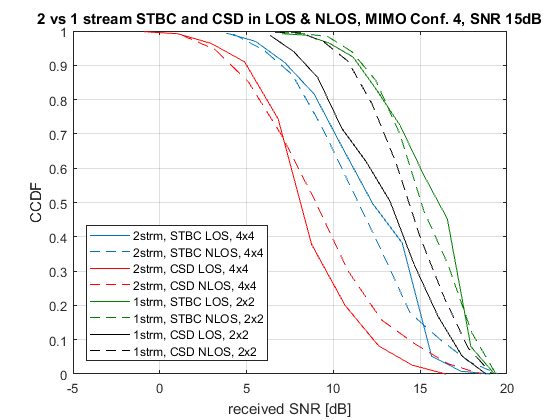 STBC more robust against noise as CSDIn LOS/NLOS, 2 stream STBC achieves 3.5/2.5 dB higher SNR as 2 stream CSDSTBC more robust against multiplex interference as CSDIn LOS/NLOS, the multiplex loss is 3.8/3.5dB for STBC and 5.2/5.3dB for CSDSimulation – Setup B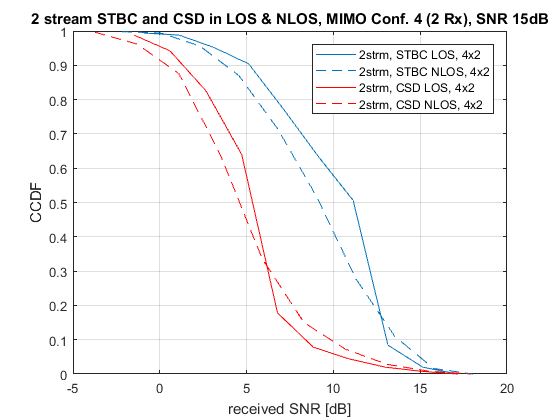 STBC more robust against noise as CSDIn LOS/NLOS, 2 stream STBC achieves 5.5/4.5 dB higher SNR as 2 stream CSDGain of STBC over CSD increases with lower number of Rx antennasComment resolution on Space-Time Block CodingComment resolution on Space-Time Block CodingComment resolution on Space-Time Block CodingComment resolution on Space-Time Block CodingComment resolution on Space-Time Block CodingDate:  2017-01-15Date:  2017-01-15Date:  2017-01-15Date:  2017-01-15Date:  2017-01-15Author(s):Author(s):Author(s):Author(s):Author(s):NameAffiliationAddressPhoneemailThomas HandteSony Europe Ltd.Heldelfinger Strasse 61+49 711 5858 236thomas.handte @ sony.comDana CiochinaSony Europe Ltd.dana.ciochina @ sony.comCIDClauseCommentProposed Change161730.5.9.5.3Space-time block coding is limited to one spatial stream only. It can be beneficial to generalize to more spatial streamscomment resolution will be provided202930.5.3.1The text is too restrictive as STBC can be applied to multple spatial streamsRelax the text and complete the STBC descritption203030.5.3.3.2STBC can be applied to multiple spatial streams, thus the description: if stbc is applied, a single spatial stream is mapped to 2 space time streams is too restrictive.Replace "single" with "each" and complete the multiple STBC description for the SU-MIMO case203430.6.2.1OFDM mode should allow multiple STBC with multiple spatial streamsPlease extend to N_ss>=1TodayProposed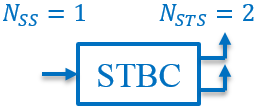 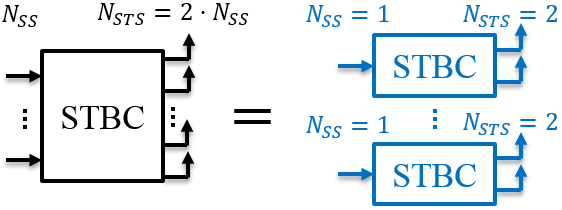 STBCFORMAT is EDMGIndicates whether STBC is used.0: indicates no STBC (NSTS = NSS in the Data field).1: indicates STBC is used (NSTS = 2NSS and with NSS = 1 in the Data field).YYNUM_STSFORMAT is EDMGIndicates the number of space-time streams.Value is an integer in the range 1 to 8 for an SU PPDU. For an MU PPDU, values are integers in the range 1 to 2 per user in the TXVECTOR, and 0 to 2 per user in the RXVECTOR.The addition of NUM_STS over all users is in the range of 1 to 8.If STBC is employed the number of space-time streams shall be an even number. MUYNOTE—In the “TXVECTOR” and “RXVECTOR” columns, the following apply: Y = Present; N = Not present: O = Optional; SU = indicates that the parameter is present for each spatial stream. Those parameters are conceptually supplied as an array of values indexed by values 0 to NUM_STS – 1 if STBC is not applied or indexed by 0 to NUM_STS/2-1 if STBC is applied; MU = indicates that the parameter is present once for an EDMG SU PPDU and present per user for an EDMG MU PPDU. Parameters specified to be present per user are conceptually supplied as an array of values indexed by values 0 to NUM_USERS – 1; SU+MU = indicates that the parameter is present for each spatial stream and each user. Those parameters are conceptually supplied as a two dimensional array of values indexed by values 0 to NUM_STS – 1 if STBC is not applied or 0 to NUM_STS/2-1 if STBC is applied by 0 to NUM_USERS – 1.NOTE—If the condition specified in the “Condition” is not satisfied, the parameter is not present in either the TXVECTOR or RXVECTOR.NOTE—In the “TXVECTOR” and “RXVECTOR” columns, the following apply: Y = Present; N = Not present: O = Optional; SU = indicates that the parameter is present for each spatial stream. Those parameters are conceptually supplied as an array of values indexed by values 0 to NUM_STS – 1 if STBC is not applied or indexed by 0 to NUM_STS/2-1 if STBC is applied; MU = indicates that the parameter is present once for an EDMG SU PPDU and present per user for an EDMG MU PPDU. Parameters specified to be present per user are conceptually supplied as an array of values indexed by values 0 to NUM_USERS – 1; SU+MU = indicates that the parameter is present for each spatial stream and each user. Those parameters are conceptually supplied as a two dimensional array of values indexed by values 0 to NUM_STS – 1 if STBC is not applied or 0 to NUM_STS/2-1 if STBC is applied by 0 to NUM_USERS – 1.NOTE—If the condition specified in the “Condition” is not satisfied, the parameter is not present in either the TXVECTOR or RXVECTOR.NOTE—In the “TXVECTOR” and “RXVECTOR” columns, the following apply: Y = Present; N = Not present: O = Optional; SU = indicates that the parameter is present for each spatial stream. Those parameters are conceptually supplied as an array of values indexed by values 0 to NUM_STS – 1 if STBC is not applied or indexed by 0 to NUM_STS/2-1 if STBC is applied; MU = indicates that the parameter is present once for an EDMG SU PPDU and present per user for an EDMG MU PPDU. Parameters specified to be present per user are conceptually supplied as an array of values indexed by values 0 to NUM_USERS – 1; SU+MU = indicates that the parameter is present for each spatial stream and each user. Those parameters are conceptually supplied as a two dimensional array of values indexed by values 0 to NUM_STS – 1 if STBC is not applied or 0 to NUM_STS/2-1 if STBC is applied by 0 to NUM_USERS – 1.NOTE—If the condition specified in the “Condition” is not satisfied, the parameter is not present in either the TXVECTOR or RXVECTOR.NOTE—In the “TXVECTOR” and “RXVECTOR” columns, the following apply: Y = Present; N = Not present: O = Optional; SU = indicates that the parameter is present for each spatial stream. Those parameters are conceptually supplied as an array of values indexed by values 0 to NUM_STS – 1 if STBC is not applied or indexed by 0 to NUM_STS/2-1 if STBC is applied; MU = indicates that the parameter is present once for an EDMG SU PPDU and present per user for an EDMG MU PPDU. Parameters specified to be present per user are conceptually supplied as an array of values indexed by values 0 to NUM_USERS – 1; SU+MU = indicates that the parameter is present for each spatial stream and each user. Those parameters are conceptually supplied as a two dimensional array of values indexed by values 0 to NUM_STS – 1 if STBC is not applied or 0 to NUM_STS/2-1 if STBC is applied by 0 to NUM_USERS – 1.NOTE—If the condition specified in the “Condition” is not satisfied, the parameter is not present in either the TXVECTOR or RXVECTOR.FieldNumber of bitsStart bitDescriptionSTBC Applied115Corresponds to the TXVECTOR parameter STBC. If set to 1, indicates that STBC was applied at the transmitter. Otherwise, set to 0.If set to 1, DCM SQPSK Applied and Phase Hopping field shall be set to 0.…………DCM SQPSK Applied162Corresponds to the TXVECTOR parameter DCM_SQPSK. If set to 1 and the PSDU is encoded using the EDMG SC mode, it indicates that DCM SQPSK modulation defined in 30.5.9.5.2 was applied at the transmitter.If set to 1 and the PSDU is encoded using the EDMG OFDM mode with two spatial streams, it indicates that DCM SQPSK modulation defined in 30.6.8.3.4 was applied at the transmitter.If set to 1, STBC Applied and Phase Hopping field shall be set to 0.In all other cases, this field is set to 0.…………Phase Hopping193Corresponds to TXVECTOR parameter PHASE_HOPPING. If set to 1 in an EDMG OFDM mode PPDU, this field indicates that phase hopping modulation is used. Otherwise this field is set to 0. If set to 1, STBC Applied and DCM SQPSK Applied field shall be set to 0.
This field is reserved in an EDMG SC mode PPDU, or if the transmitter or receiver do not support phase hopping.CIDClauseCommentProposed Change162730.7STBC is declared to be optional but there is no capability for this feature.Add STBC capabilityB0B1B2B3B4B5B6Phase Hopping SupportedOpen Loop Precoding SupportedDCM π/2-SQPSK SupportedShort CW Punctured SupportedShort CW Superimposed SupportedLong CW Punctured SupportedLong CW Superimposed SupportedBits:1111111B7 B9B10 B12B13B14B15SC Maximum Number of SU-MIMO Spatial Streams SupportedOFDM Maximum Number of SU-MIMO Spatial Streams SupportedNUC TX SupportedNUC RX Supportedπ/2-8-PSK SupportedBits:33111B16 B17B18 B23STBC supportedReservedBits:26CIDClauseCommentProposed Change183530.5.3.3.2The text calls out "If STBC encoder is applied then a single spatial stream is mapped to two space-time streams...."  Figure 129 transmitter block diagram references the STBC encoder as described in the text, but the drawing doesn't match the text.For clarity in Figure 129 add a box around the STBC encoder encapsulating 2 steams similar to the drawing shown in Figure 130.  Or add text "as shown in Figure 130 for User 1."CIDClauseCommentProposed Change203130.5.3.3.3STBC can be applied to multiple spatial streams, thus the description: if stbc is applied, a singke spatial stream is mapped to 2 space time streams is too restrictive.Replace "single" with "each" and complete the multiple STBC description for the MU-MIMO case